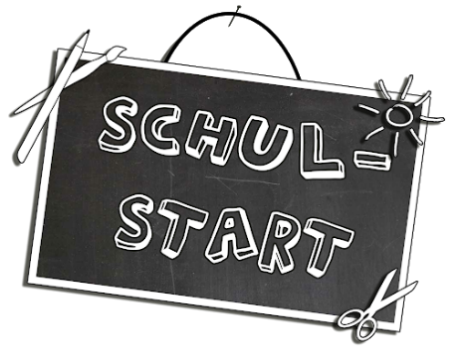 1 große Heftmappe:1 A5-Heft liniert 40 Blatt 1 A5 – Umschlag: gelbSchnellhefter: rot, blau, grün, gelb(alle anderen Hefte kaufen die Lehrerinnen) Federschachtel:3 Bleistifte – HB (ev. Mit dreikantigem Griff)1 Radiergummi – nicht schmierend12 lange Farbstifte (gute Qualität)10-12 Filzstifte dick-dünn1 Lineal (Länge ca. 15 cm)1 blauer wasserlöslicher Folienstift (non-permanent) 1 Pilotstift blau + ErsatzminenSonstiges:1 PassfotoHausschuhe (mit Namen!)1 Stoffsackerl m.Turngewand&ev.Gymnastikpatscherl mit rutschfester Sohle1 A4-Ordner mit Mechanik (Breite 7 cm, 2 Löcher!)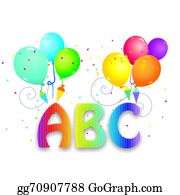 1 Werkkoffer2 Wollen – Farbe nach eigenem Wunsch, muss nicht neu sein1 großer (A3) Zeichenpapierblock weiß1 Trinkbecher mit Namen (Plastik)WICHTIG!! 	Bitte alle Schulsachen mit Namen beschriften!Materialien, die vom heurigen Schuljahr noch weiter verwendet werden können bitte nicht neu kaufen, aber reinigen. (z.B. Eltern-Info-Heft, Heftmappe, A4 Ordner(leer), Wasserfarben, Pinsel, Zeichenmappe,…) Falls schon eine Füllfeder gekauft wurde, die benötigen wir voraussichtlich nach den Herbstferien. Bitte bis dahin daheim aufheben.		DANKE! Schultag: Montag, 11.09.2022 um 7.50 Uhr. Wir treffen uns in der Klasse.Das Klassenforum findet am Montag, 18.09.2023 um 19 Uhr statt.Schachterl für das Bankfach: (Höhe ca. 5-6 cm)1 Dosenspitzer		1 kleine Schere1 großer Uhu-Stick1 Flasche FlüssigkleberMalschachtel: (Schuhschachtel mit Namen)Wasserfeste WachsmalkreidenWasserfarben mit DeckweißHaarpinsel Nr. 6 und 10Borstenpinsel Nr. 8 und 12Becher, Maltuch, Malerkittel (altes Hemd)